长海县小学数学教师居家网课学习体会（五）——观看省院推荐“综合与实践”课所感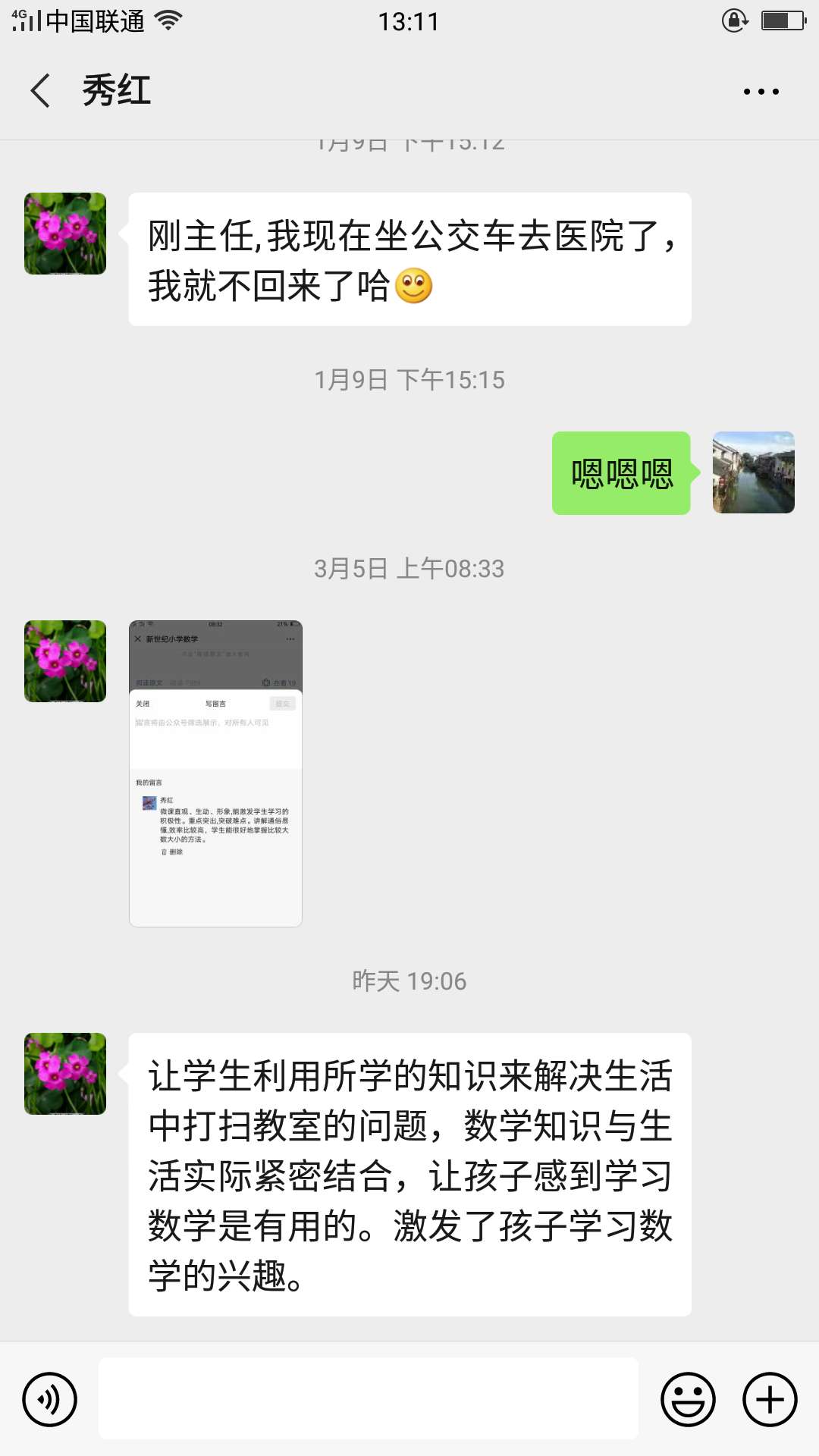 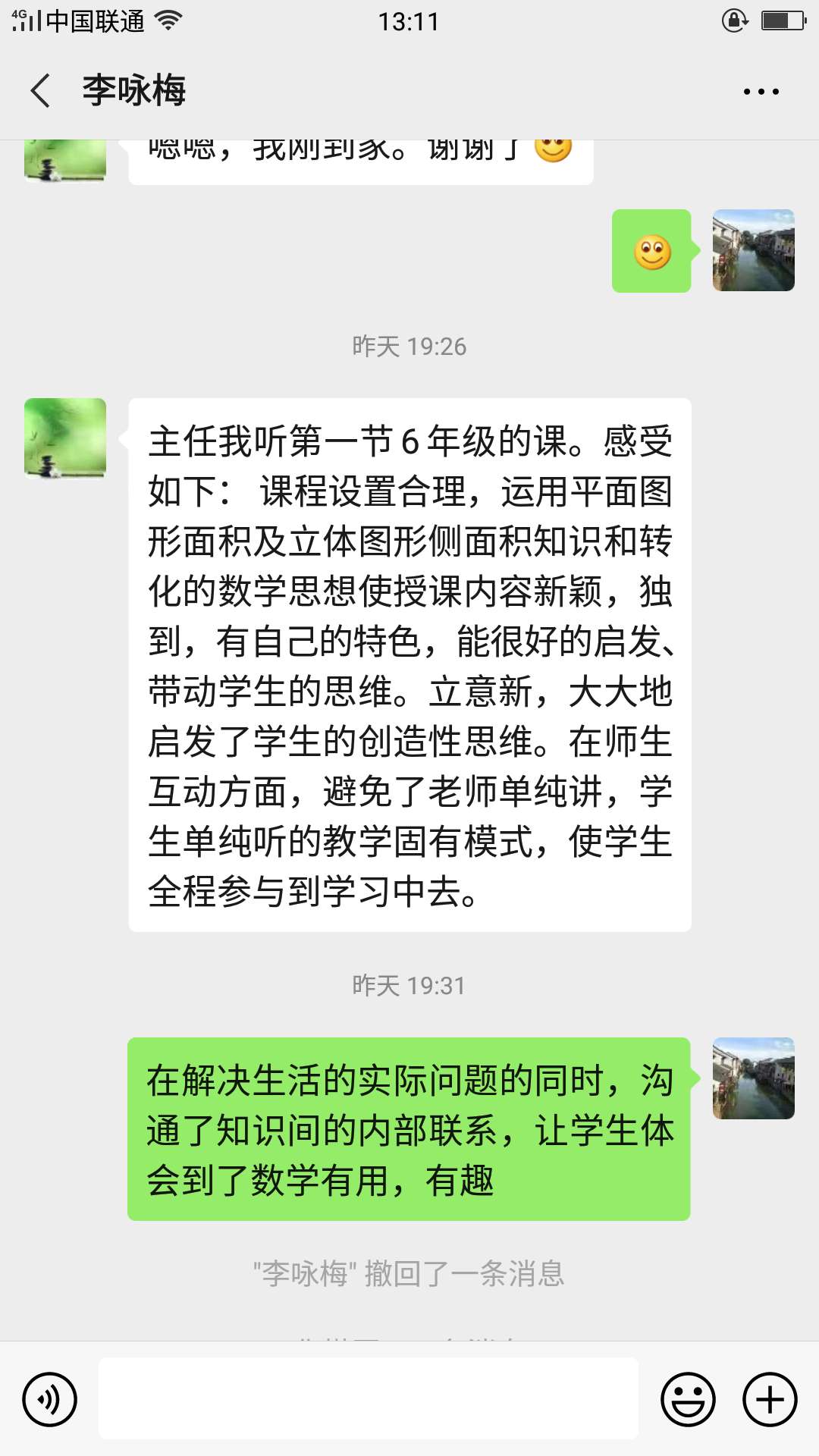 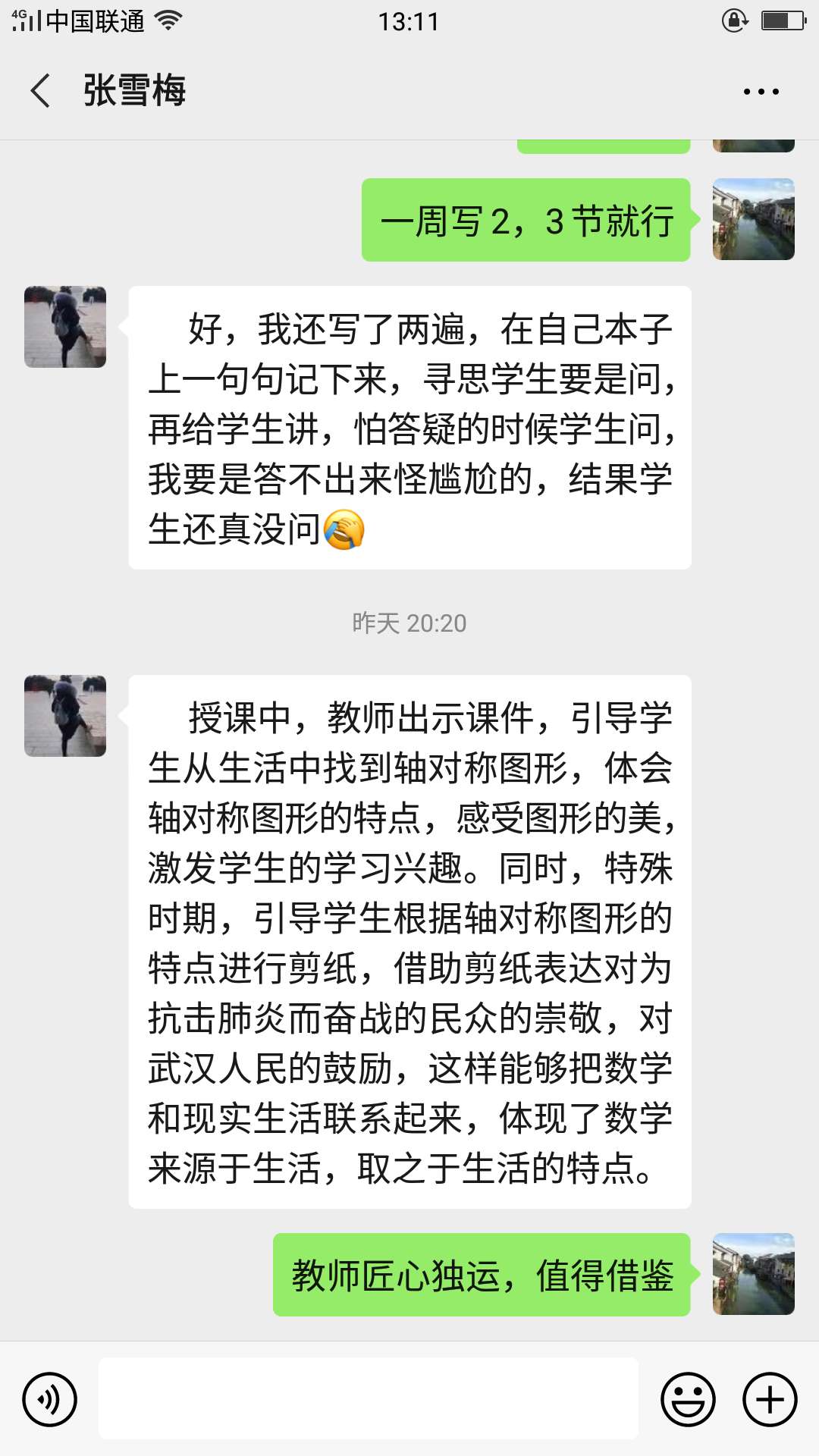 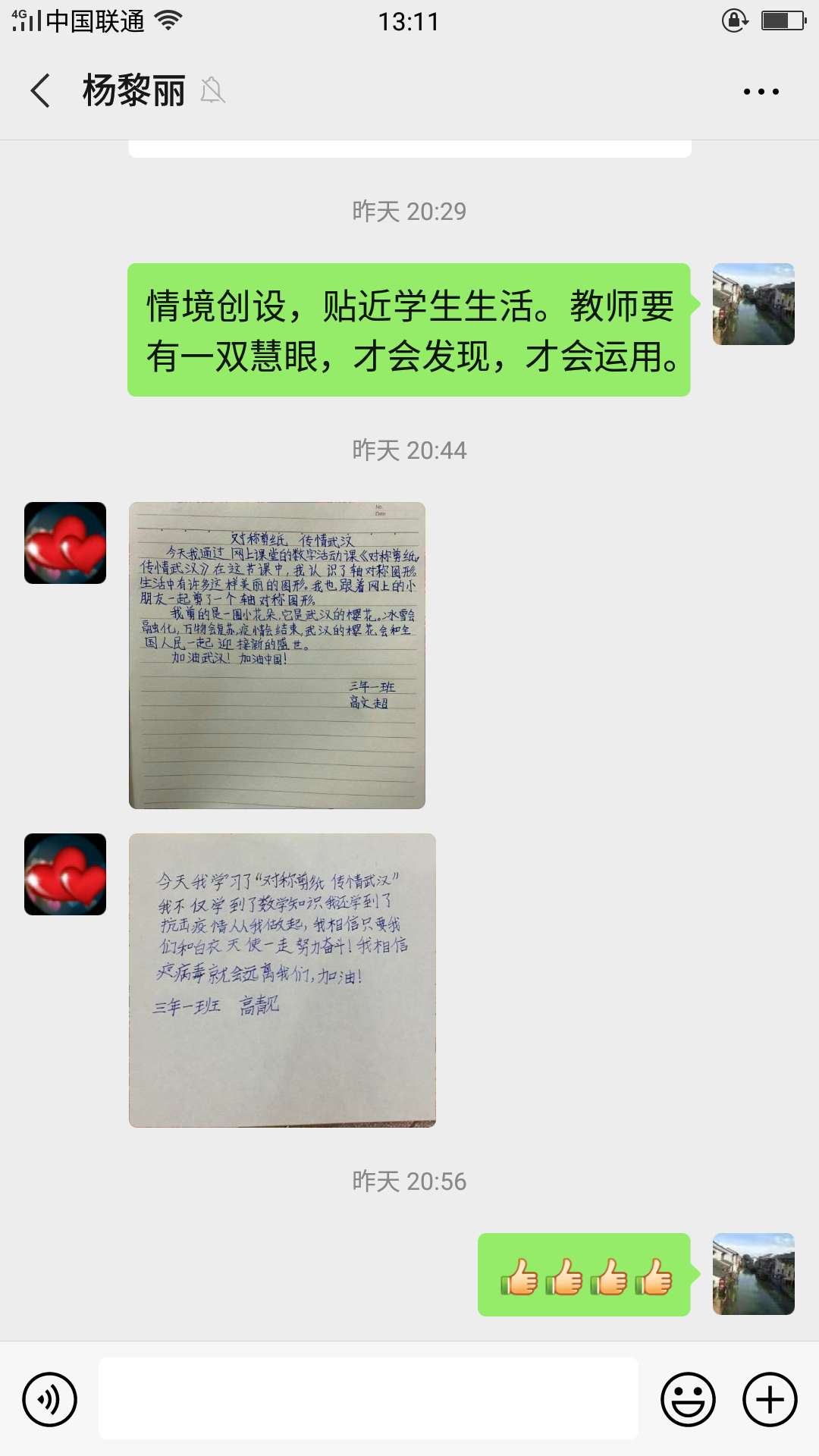 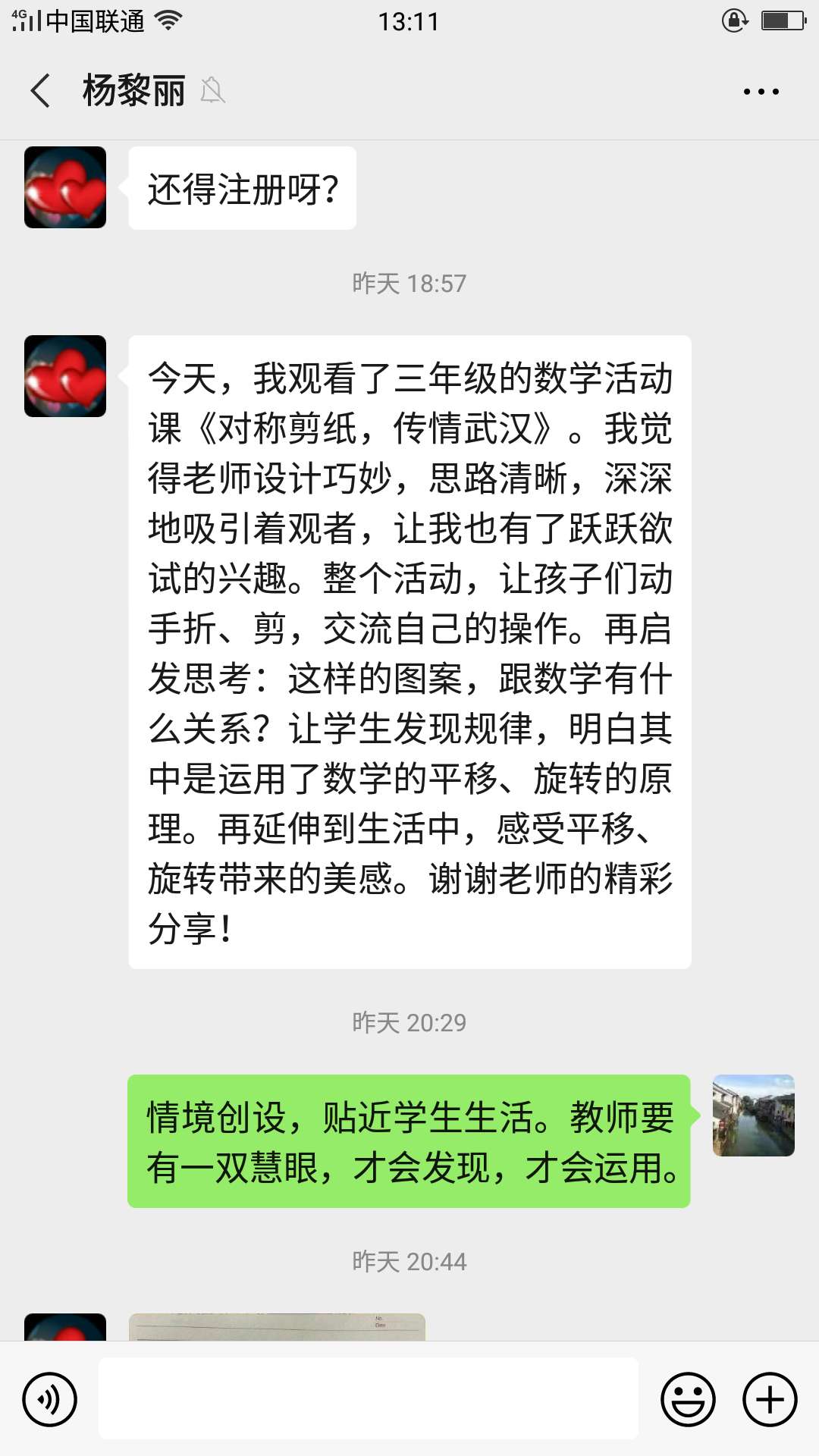 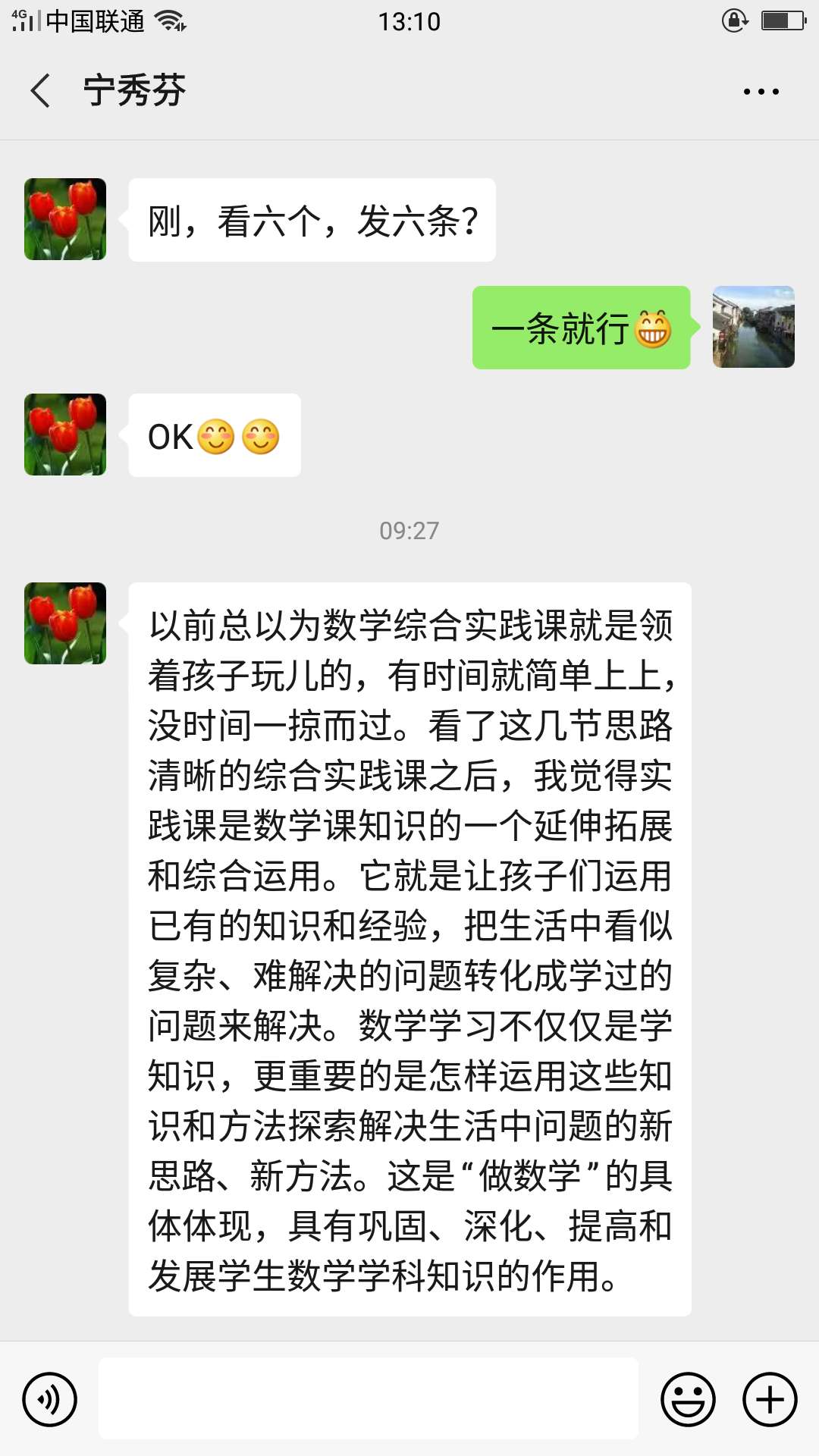 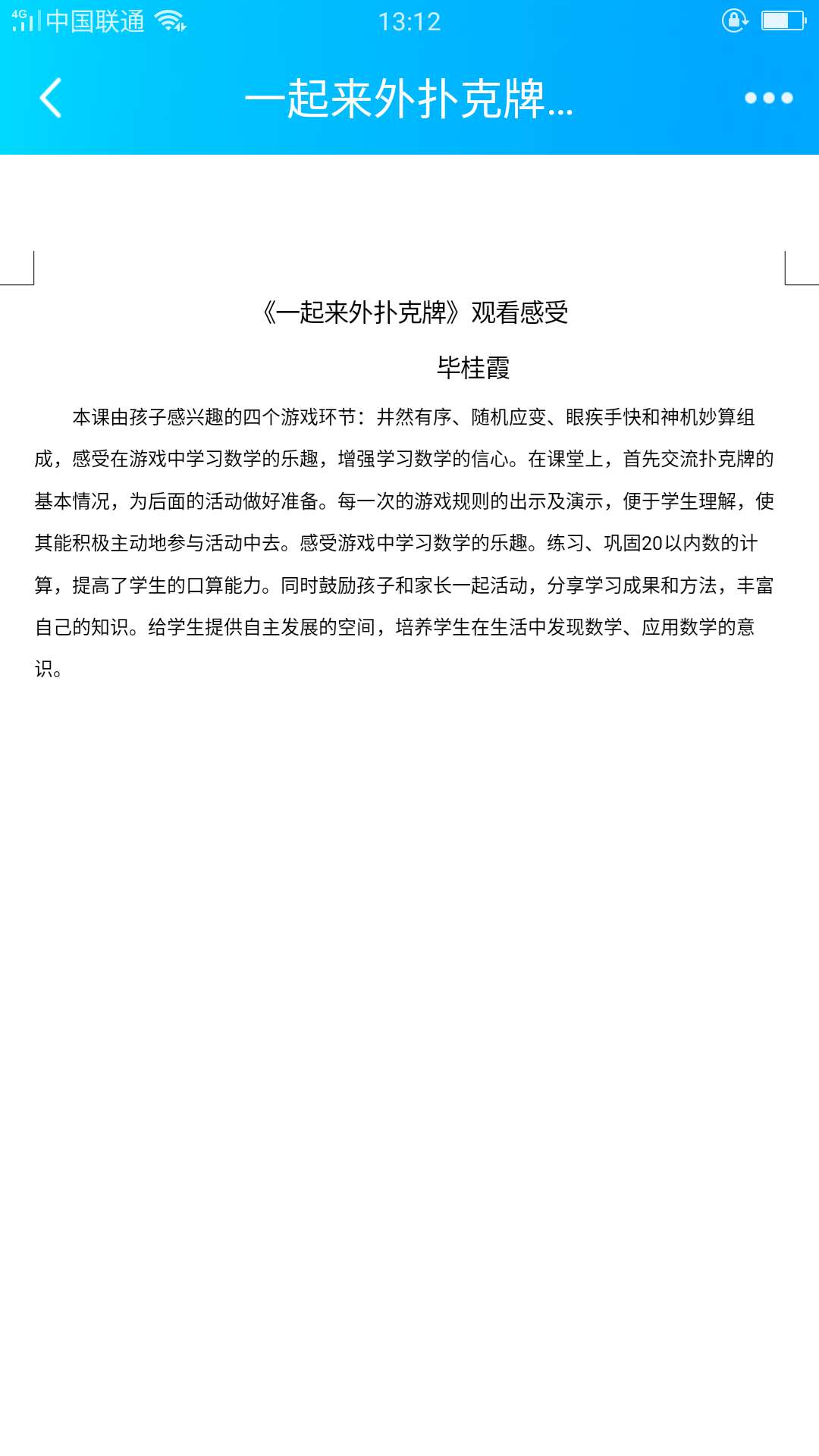 